Инвестиционная площадка № 67-10-27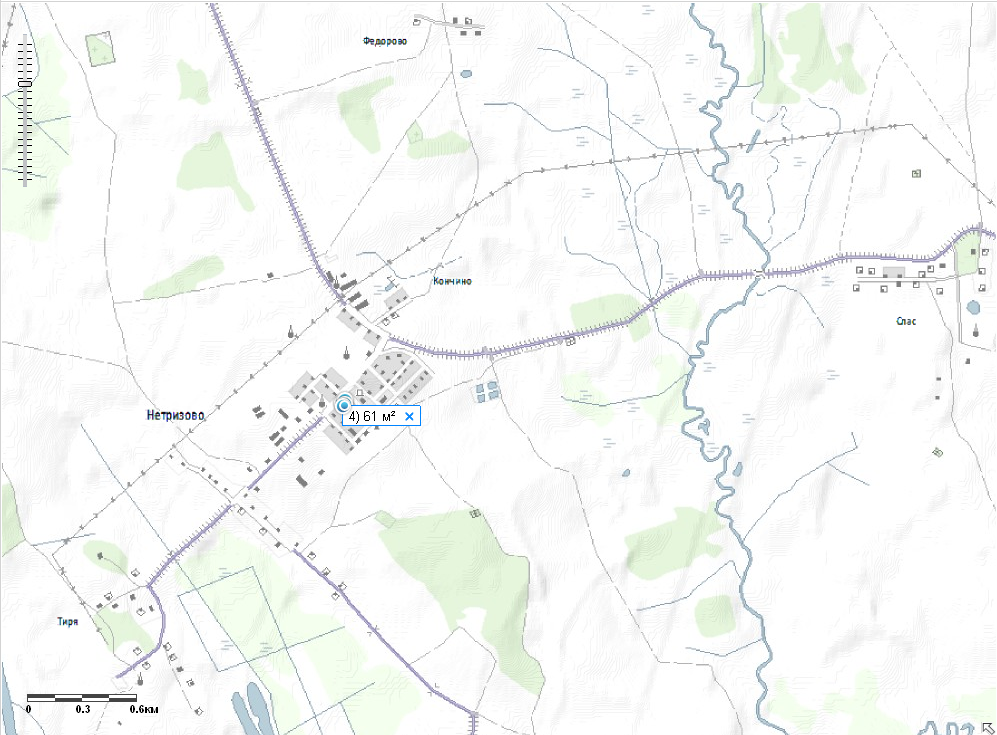 1. Месторасположение:- Смоленская область, Кардымовский район,   д. Нетризово, ул. Школьная д. 2;- расстояние до г. Москвы: 390 км;- расстояние до г. Смоленска: 40 км;- расстояние до п. Кардымово-40 км.2. Характеристика участка:- площадь – 0,006 га;- категория земель – земли населенных пунктов;- форма собственности – СПК «совхоз Днепр».3. Инженерные коммуникации:-  газоснабжение – есть;-  электроснабжение – есть;  -  водоснабжение – есть;- телефонная связь – есть.4. Условия предоставления:- аренда- покупка.